Подача заявления о доставке через сайт Пенсионного Фонда РФ Официальный сайт ПФР http://pfrf.ru/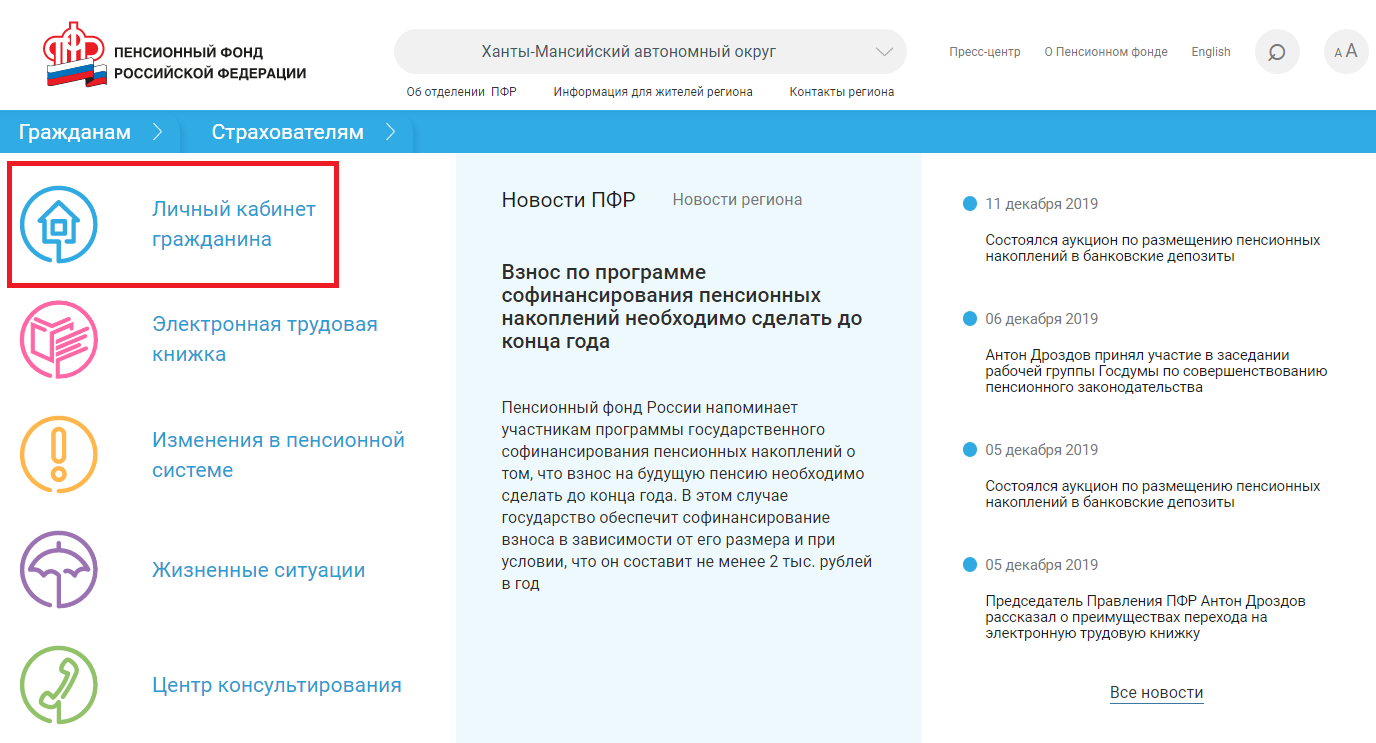 Рисунок 1 - Главная страница Вход в Личный кабинетПосле нажатия на ссылку "Личный кабинет гражданина" откроется страница Электронные услуги и сервисы ПФР (рисунок 2). Выбрать - Пенсии - подать заявление "О доставке"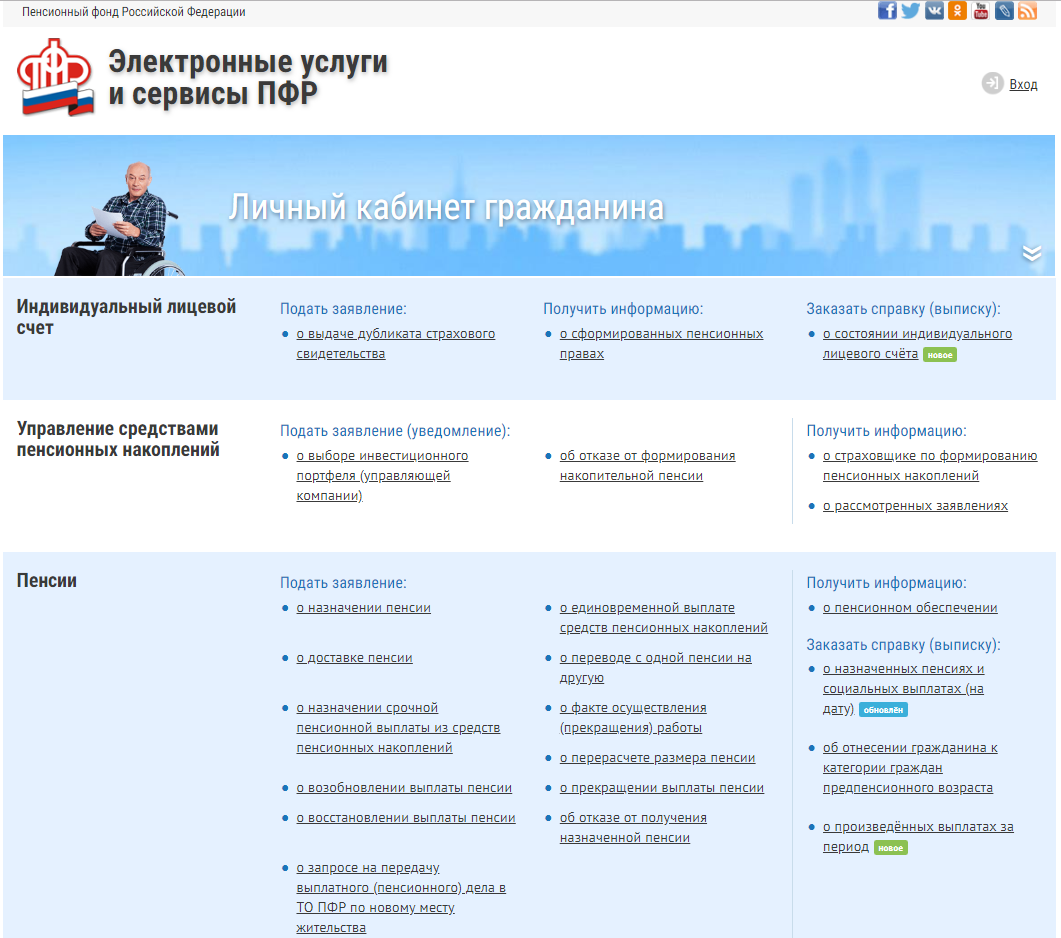 ввести уже имеющийся пароль от портала госуслуг, 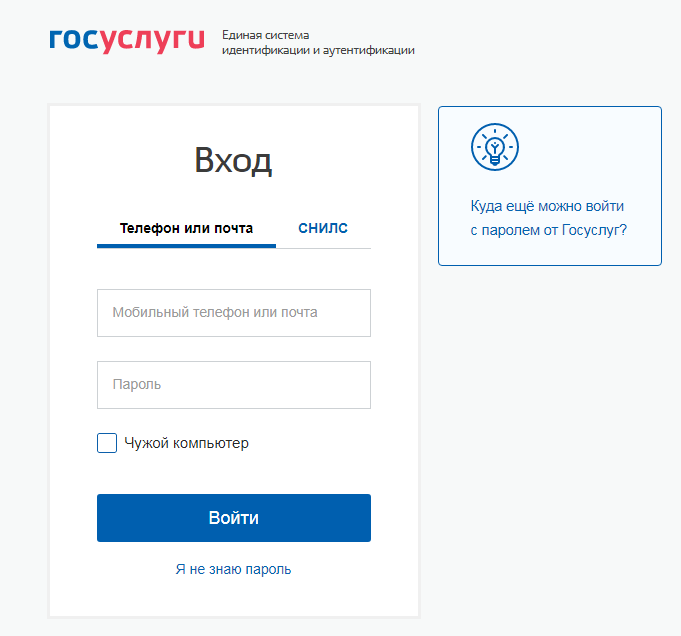  и заполнить заявление. При этом не забудьте указать номер Вашего счета, а не номер карточки банка. Программа так же спросит БИК банка и после ввода номера реквизиты банка заполнятся автоматически. После заполнения заявления нажимаем кнопку справа внизу "сформировать заявление" и далее "отправить заявление". В Вашем  личном кабинете на сайте ПФР в разделе уведомления. Вы сможете просматривать все поданные Вами через сайт ПФР заявления,  а так же  уведомления о дальнейшем решении по ним.